The American Society for Reproductive Immunology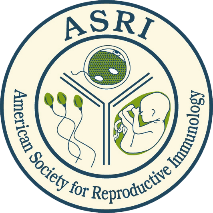 General AffidavitI,____________________________, have practiced in the field of reproductive immunology for a period of at least ten (10) years.  I, _____________________________ ,confirm my submitted application, and supporting documents, for a certificate in reproductive immunology via the practice pathway program is true and correct.  BEFORE ME: the undersigned notary public, personally appeared ________________________ Who currently resides at: _________________________________________ In the County of: _______________________________________________and makes this her/his statement and affidavit upon oath and affirmation of belief and personal knowledge, that the following matters, facts, and things set forth are true to the best of her/his knowledge: I declare under penalty of perjury that the forgoing is true and correct. Affiants signature:  _________________________                       Date:   ___________________Notary’s Acknowledgement On this _____ day of _____________, 20____ the foregoing GENERAL AFFIDAVIT, was sworn to and acknowledged before me by the following person, known or proven to me to be the person whose name is subscribed to within the document. WITNESS my hand and official seal. Print:_________________________________________  	[Affix seal] Sign:_________________________________________ My commission expires: ______/_______/___________ NOTARY PUBLIC 